6/4/2020Nastavna jedinica: Happy Easter (Udžbenik, stranica 108, 109)Draga djeco, sigurna sam da svi znate koji blagdan slavimo u nedjelju. Zato ćemo danas naučiti neke nove riječi vezane za blagdan Uskrsa i prisjetiti se riječi koje smo naučili u prethodnoj školskoj godini. Koje su to riječi koje već poznajemo? Hajdemo ih zajedno ponoviti: EASTER (iːstə(r)) – USKRS; EASTER BUNNY (iːstə(r) bani) – USKRSNI ZEKO; HAPPY  EASTER – SRETAN USKRS. EGG – JAJE; BASKET – KOŠARA; CAKE – TORTA; CHOCOLATE - ČOKOLADAOtvorite vaše udžbenike na stranicu 108. Pogledajte sličice. U vaše bilježnice i prepišite i naučite uokvireni sadržaj. Važno je redovito učiti nove riječi.HAPPY EASTERCHICK (tʃik) – PILE    (tʃ=č)FLOWER (flauə(r)) - CVIJETLAMB (lem(b)) - JANJEBUTTERFLY (batə(r)ˌflai) - LEPTIRSPRING - PROLJEĆEBONNET (bonit) – VRSTA ŠEŠIRAEASTER SUNDAY (iːstə(r) sandei) – USKRSNA NEDJELJA, USKRSNEST - GNIJEZDOSWEETS (swiːts) - SLATKIŠIHOT CROSS BUNS – VRSTA PECIVA (KOLAČA) KOJI SE PRIPREMA NA USKRSNacrtajte u vaše bilježnice nešto, što vam se najviše sviđa, sa stranice 108 udžbenika.U vašim udžbenicima na stranici 109, u 2. zadatku, upišite na prazne crte riječi koje nedostaju, odnosno zamijenite slike s riječima.  Šaljem vam veliki pozdrav.Your teacher Tanja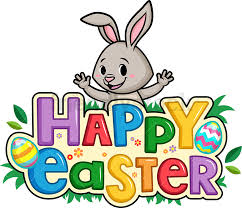 